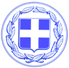                       Κως, 03 Αυγούστου 2016ΔΕΛΤΙΟ ΤΥΠΟΥΘΕΜΑ : ‘’ Η νομιμότητα αποκαθίσταται. Προχωρά ο διαγωνισμός για την ενοικίαση του                  ‘’Ορφέα’’.Από το Γραφείο Τύπου του Δήμου Κω, εκδόθηκε η ακόλουθη ανακοίνωση:‘’ Η νομιμότητα αποκαθίσταται.Ο Δήμος Κω ανακτά και πάλι την ακίνητη περιουσία του, που η προηγούμενη δημοτική αρχή παραχώρησε χωρίς αντίτιμο και με δόλιους σκοπούς.Η φούσκα των ‘’συνεργατικών’’ έσκασε.Οι ίδιοι οι πολίτες της Κω, με την ψήφο τους τον Μάιο του 2014, έβαλαν τέλος σε αυτή τη θλιβερή περίοδο.Η δήλωση των ανθρώπων του ΟΡΦΕΑ, με την οποία επιστρέφουν στην κατοχή του Δήμου Κω, τα δύο ακίνητα του θερινού και του χειμερινού κινηματογράφου, είναι μια κίνηση καλής θέλησης και αποκατάστασης της νομιμότητας.Απέδειξαν ότι έχουν φιλότιμο και αντιλαμβάνονται την έννοια της κοινωνικής ευθύνης και της νομιμότητας.Όλες οι συμπεριφορές εκτιμώνται και αποτιμώνται.Επιταχύνουμε τις διαδικασίες για να προχωρήσει η εκμίσθωσή των κινηματογράφων.Με ανοιχτό διαγωνισμό και με πλήρη διαφάνεια.Το ίδιο θα γίνει και με τα υπόλοιπα ακίνητα του Δήμου, που σήμερα παρανόμως τα νέμονται και τα εκμεταλλεύονται κάποιοι, χωρίς να πληρώνουν αντίτιμο.Η εικόνα αυτή μας προσβάλλει όλους, καταπατά κάθε έννοια νομιμότητας και δημοσίου συμφέροντος.Στερεί έσοδα από το Δήμο και ουσιαστικά επιβαρύνει τον δημότη της Κω.Ο Δήμος Κω θα ανακτήσει τα ακίνητά του, που παραχωρήθηκαν παράνομα και χωρίς αντίτιμο και στη συνέχεια θα προχωρήσει σε ανοιχτό διαγωνισμό, χωρίς αποκλεισμούς και με πλήρη διαφάνεια.’’Γραφείο Τύπου Δήμου Κω